МБОУ «Верхнеигнашкинская средняя общеобразовательная 
школа им. В.З. Иванова-Паймена»«УТВЕРЖДАЮ»Директор  школы_________  /              /Приказ № ____«___»  ___________ 2020 г.ПРОГРАММА ЛЕТНЕГО ОЗДОРОВИТЕЛЬНОГО ЛАГЕРЯ«Весёлые ребята»(6-11 лет)Авторы программы: учителя начальных классов МБОУ «Верхнеигнашкинская СОШ имени Власа Захаровичи Иванова-Паймена»                                                       Гаврилова Ирина Геннадьевна (I категория)                                                       Трофимова Марина Николаевна (I категория)                                                       Трофимова Марина Алексеевна (I категория)Адрес учреждения: с. Верхнеигнашкино, ул. Советская,102020 годПояснительная запискаПриближается лето - пора отдыха детей в летних пришкольных лагерях. С наступлением летних каникул перед родителями, бабушками и дедушками встает вопрос, каким образом организовать отдых своих детей. Особую роль играют летние лагеря с дневным пребыванием при образовательных учреждениях. На сегодняшний день это наиболее выгодный и для многих единственный выход из положения. Посещая пришкольный лагерь, ребенок не отрывается от семьи, находится под контролем педагогов, своевременно накормлен, занят интересными делами. Сегодня в лагере учащиеся школы могут получить дополнительные занятия, поправить свое здоровье и просто отдохнуть.Актуальность программыВ настоящее время общество осознало необходимость осуществления культурных целей образования, ориентированных на личность и ее саморазвитие в конкретных педагогических системах, в том числе в школьных лагерях.Каникулы составляют значительную часть объема свободного времени детей, поэтому этот период как нельзя более благоприятен для восстановления здоровья, развития творческого потенциала, время открытий и приключений, время игры и азартного труда, время событий и встреч, время познания самого себя.Организация школьных оздоровительных лагерей - одна из интереснейших форм работы со школьниками в летний период. Лагерь выполняет очень важную миссию оздоровления и воспитания детей. Пребывание в лагере - время получения новых знаний, приобретение навыков и жизненного опыта. Это происходит благодаря продуманной организованной системе лагерной смены. Основное содержание работы летнего школьного лагеря составляет спортивная, познавательная, интеллектуально-творческая, экологическая деятельность. Жизнь в лагере должна быть насыщенной, полезной, полной событий. Надо использовать все возможности для интересного и полезного общения ребят с взрослыми и между собой. Досуг, игры должны побуждать детей к приобретении  новых знаний.Отличительная особенностьПри составлении программы учитывались традиции и возможности школы, уровень подготовки педагогического коллектива, пожелания и интересы детей и родителей, опыт прошлых лет по организации летнего оздоровительного отдыха (модернизацией старых форм работы и введением новых), а также опыт, накопленный другими лагерями.«Веселые ребята» – это веселая страна, жители которой любят творчество во всех проявлениях, дружат, поют, рисуют, танцуют. Каждый новый день приносит с собой новое событие, задание, открытие.Данная программа по своей направленности является комплексной, т.е. включает в себя разноплановую деятельность, объединяет различные направления оздоровления, отдыха и воспитания детей в условиях оздоровительного лагеря.Настоящая Программа разработана в соответствии с Законом РФ «Об образовании», Программой развития школы, ее Уставом, а также на основе анализа работы спортивно-оздоровительного лагеря за прошедшие годы. В этом учебном году при школе будет разбит небольшой участок под огород для выращивания овощей. Поэтому в содержание программы смены включены мероприятия, связанные с озеленением школы.Новизна нашей программы состоит в том, что большинство детей, посещающих лагерь, проживают в чувашских семьях, соблюдающих национальные традиции. Поэтому, мы считаем, также важно вести работу в краеведческом направлении.Основные направления программы:1) физкультурно-оздоровительная деятельность;2) художественная деятельность;3) туристско-краеведческая деятельность.Адресат программы:Область применения программы: МБОУ «Верхнеигнашкинская средняя общеобразовательная школа имени Власа Захаровича Иванова-Паймена»Первый поток лагеря комплектуется из учащихся начальных классов(1-4 кл.)Срок реализации программы: 01.06.2020 – 21.06.2020 г.Возраст детей: 6-11 лет.Продолжительность пребывания в лагере: 21 деньКоличество детей: 20 человек.При комплектовании группы особое внимание уделяется детям из малообеспеченных, неполных семей, а также детям, находящимся в трудной жизненной ситуации.Цель программы: Создать условия  для формирования патриотического отношения к малой родине как части России через включение в краеведческую деятельность, способствовать оздоровлению и физическому совершенствованию ребят, развития творческих способностей.Задачи: 1) формирование культуры здорового и безопасного образа жизни, укрепление здоровья учащихся;2) обеспечение духовно-нравственного, гражданско-патриотического, военно-патриотического, трудового воспитания учащихся;3) расширение экологических знаний, полученных при изучении школьных предметов;4) формирование у учащихся активного и ответственного отношения к окружающей среде;5) выявление учащихся, склонных к исследовательской деятельности в области экологии, краеведения;6) организация активного отдыха и оздоровление детей;7) развитие творческих и коммуникативных способностей учащихся.Ожидаемые результаты работы:1. Общее оздоровление воспитанников, укрепление их здоровья.2. Приобретение участниками смены навыков здорового и безопасного образа жизни, соблюдения гигиенических правил при работе на пришкольном участке.3. Получение участниками смены умений и навыков  индивидуальной и коллективной творческой и трудовой деятельности, уважения к чужому труду, социальной активности.4. Укрепление духовно-нравственных ценностей, гражданско-патриотических чувств подрастающего поколения на основе изучения природных объектов и истории родного края.5. Развитие коммуникативных способностей и толерантности.6. Повышение творческой активности детей путем вовлечения их в исследовательскую деятельность.7. Расширение кругозора детей.8. Повышение экологической культуры учащихся, привитие им социально-нравственных норм поведения 9. Личностный рост участников смены.Педагогические принципы программы1. Принцип гуманизации отношений: построение всех отношений на основе уважения и доверия к человеку, на стремлении привести его к успеху.2. Развивающий характер деятельности: организация творческой деятельности, участие всех детей в подготовке, разработке дел, их анализе; стимулирование творчества и самостоятельности.3. Принцип дифференциации воспитания: дифференциация в рамках летнего оздоровительного лагеря предполагает.4. Отбор содержания, форм и методов воспитания в соотношении с индивидуально-психологическими особенностями детей.5. Создание возможности переключения с одного вида деятельности на другой в рамках смены (дня).6. Взаимосвязь всех мероприятий в рамках тематики дня.7. Активное участие детей во всех видах деятельности.8. Принцип творческой индивидуальности: творческая индивидуальность – это характеристика личности, которая в самой полной мере реализует, развивает свой творческий потенциал.Методы реализации программы1) методы оздоровления:  утренняя гимнастика, спортивные занятия и соревнования, витаминизация блюд, беседы о здоровом образе жизни;2) методы воспитания: поощрение, личный пример, убеждение, вовлечение каждого в любую деятельность, самоуправление;3) методы образования:  словесные методы (объяснение, беседа, рассказ, диалог); экскурсии - игры (развивающие, познавательные, подвижные, сюжетно-ролевые, народные, игры на развитие внимания, памяти, воображения, настольные, деловые); практическая работа (упражнения, тренинги).Формы работы по программе, которые будут использоваться: - тематические экскурсии;- познавательные игры и викторины, конкурсы;- спортивные игры и соревнования; - игровые программы (ассорти, дискотека, калейдоскоп и др.)- тестирования, опросы, анкетирование; - беседы, исследовательская работа, «круглые столы» по обсуждению достигнутых результатов.- занятия на природе;- изготовление поделок, гербариев, выпуск школьной газеты.- концерты, костюмированный бал;-акции, трудовой десант;- встреча с ветераном воинами интернациолистами; встреча с интересными людьми села.Программа предусматривает проведение мероприятий в форме: работы детей в группах, в парах, индивидуальная работа, работа с привлечением гостей. Мероприятия планируются проводить в игровой комнате (корпус начальной школы), на пришкольном участке, на спортивной площадке, в спортивном зале, в сельской библиотеке, в СДК.Развитие детского самоуправления: Высшим органом самоуправления является общий сбор участников смены. Обязательно он соберется 2 раза, перед началом лагеря, чтобы утвердить предложенный советом план намеченных мероприятий  и в конце смены для подведения итогов. Проводятся ежедневные линейки, на которых дается старт предстоящим мероприятиям и подводится итог прошедшего дня.20 участников смены разделятся на «звёздочки», состоящие из детей разного возраста. Дети, посещающие лагерь, имеют право выбора командира  «звёздочки». Тесное сотрудничество и взаимопомощь во время каждодневной командной игры должны сплотить детей разных возрастов. Старшие, например, будут заботиться о младших.Действует орган самоуправления: совет командиров «звёздочек», который собирается ежедневно. Совет разрабатывает и утверждает основные дела. Именно совет в конце каждой недели подсчитывает и подводит итоги соревнований между командами. В совет входят: педагоги-воспитатели, командиры отрядов. По итогам прошедшего дня ежедневно подводится коллективный рост каждой команды. За победу команда получает 2 балла или 1 балл - за участие, например, в спортивном соревновании (в рамках спортивного часа), либо в конкурсах по другим направлениям (это может быть интеллектуальный конкурс, творческий). Кроме того, за неделю совет подсчитывают общее количество баллов у каждой команды, что является коллективным итогом работы  команды за неделю.Система мотивации и стимулирования:Итогом коллективного роста команды станет оформление альбома-летописи своей команды. Именно три слагаемых (которые объявляются на первом общем сборе участников смены) позволят победить команде: - наибольшее количество баллов; - наибольшее количество значков отличия у команды; - лучший альбом-летопись. По возможности  необходимо организовать стимулирование детей, посещающих лагерь: - небольшие сладкие призы за победу и участие в общелагерных мероприятиях;- грамоты, книга рекордов лагеря, доска почёта.По результатам набранных баллов будут вручены награды самым активным участникам. Как будут выглядеть награды, решит совет.Образовательная деятельность1. Физкультурно-оздоровительная работаЗадачи: вовлечение детей в различные формы физкультурно-оздоровительной работы, выработка и укрепление гигиенических навыков, расширение знаний об охране здоровья. Утренняя зарядка проводится ежедневно в течение 10-15 минут: в хорошую погоду – на открытом воздухе, в непогоду – в проветриваемых помещениях. Основная задача этого режимного момента, помимо физического развития и закаливания, создание положительного эмоционального заряда и хорошего физического тонуса на весь день.Подвижные игры включают все основные физкультурные элементы: ходьбу, бег, прыжки. Они способствуют созданию хорошего, эмоционально окрашенного настроения у детей, развитию у них таких физических качеств, как ловкость, быстрота, выносливость, а коллективные игры – еще и воспитанию дружбы.2. Художественная деятельность:Задачи: использовать нестандартные творческие формы работы с учётом индивидуальных интересов и потребностей, возрастных особенностей учащихся.Творческая деятельность – это особая сфера человеческой активности, в которой личность не преследует никаких других целей, кроме получения удовольствия от проявления духовных и физических сил.Рисование в лагере дает большие возможности в развитии художественных способностей детей. Рисуя, дети усваивают целый ряд навыков изобразительной деятельности, укрепляют зрительную память, учатся замечать и различать цвета и формы окружающего мира. В своих рисунках они воплощают собственное видение мира, свои фантазии.3. Туристско-краеведческая деятельностьЗадачи: расширение экологических знаний, полученных при изучении школьных предметов, формирование у учащихся активного и ответственного отношения к окружающей среде, выявление учащихся, склонных к исследовательской деятельности в области экологии, краеведения.Обязательной формой туристско-краеведческой работы в лагере является проведение экскурсий. Экскурсия предполагает изучение местных объектов в их естественной обстановке. Такими являются экскурсии к историческим памятникам и памятным местам. Формой выявления результатов экскурсии может быть выпуск стенгазеты с зарисовками, фотографиями, краткими описаниями экспонатов, экскурсионных объектов. Параллельно с краеведческой работой проходят мероприятия экологического характера. А это различные экскурсии, конкурсы рисунков, стихотворений о природе родного края, акции «Чистая улица», трудовые десанты «Зелёная школа», интеллектуальные викторины, игры «Поле чудес» и др.Большое место в работе лагеря занимает патриотическое воспитание учащихся. Предполагается встреча  посвященная к 75-летию Дня Победы с интересными людьми нашего села: тружениками тыла, с воинами локальных воин.Также уместны для проведения с детьми интеллектуальные викторины по истории России, творческие конкурсы, игры.Защита исследовательских работ.II. Учебно - тематический планСодержание учебно-тематического плана образовательного/ профильного компонентаРаздел 1. Общеразвивающие физические упражнения.Теория: Понятия «Общеразвивающие физические упражнения», «Утренняя гимнастика».  Функции утренней гимнастики. Практика: ежедневное проведение утренней гимнастики, проведение физминуток, подвижные игры, эстафеты.Формы контроля: правильное выполнение комплекса упражнений, соблюдение правил игры, личные успехи детей.Раздел 2. Выработка и укрепление гигиенических навыков.Теория: Понятия «Правильное питание», « Личная гигиена»Практика: Осмотр медицинского работника, сюжетно-ролевые игры, просмотр презентаций, конкурс рисунков, работа над проектом.Формы контроля: защита проектов, наблюдение за внешним видом детей, анкетирование.Раздел 3. Охрана здоровья.Теория: Понятия «Охрана здоровья», «Вредная привычка», «Режим дня».Практика: инструктажи по технике безопасности, просмотр видеофильмов, психологические тренинги, беседы по теме, работа над проектом.Формы контроля: защита проектов, беседа по вопросам.Механизм оценки результатов программыЧтобы оценить эффективность данной программы с воспитанникам лагеря проводится постоянный мониторинг, промежуточные анкетирования. Каждый день ребята заполняют экран настроения, что позволяет организовать индивидуальную работу с детьми. Разработан механизм обратной связи.Мониторинг - карта - форма обратной связи, которая позволяет судить об эмоциональном состоянии детей ежедневно. Это итог дня. В конце дня дети заполняют мониторинг - карты, записывая туда позитив и негатив за день, благодарности, предложения. В конце дня и недели педагоги анализируют качество и содержание своей работы по результатам обратной связи. Дополнительно для анализа работает листок откровения. Он служит для того, чтобы получить от детей отзыв о проведенных мероприятиях, жизни в лагере. Листок откровений постоянно висит на стенде, сделать там отметку (запись) может каждый.Для мониторинга личностного роста используется рейтинг личностногороста участников смены. Рейтинг личностного роста - это сравнительная оценка различных сторон деятельности личности и её вклада в дела коллектива. Рейтинг определяется ежедневно на отрядном круге, в конце дня. Факторы рискаIII. Содержание программы сменыМодель игрового взаимодействияМы по-прежнему считаем, что педагогической основой программы должна стать игра. Игра становится фактором социального развития личности. В качестве игровой модели избрана сюжетно-ролевая игра. Игра включает в себя поиск, труд, наблюдение, спорт, овладение навыками. Она, как добрый друг, знакомит ребят с интересными людьми, с окружающей природой.Сюжетно-ролевая игра предполагает наличие сюжета и следование ему всех участников лагеря. Каждый имеет в ней свою роль, но следует по своему усмотрению, а не по строгому сценарию. Ее участники включаются в игру, полную приключений, испытаний и трудностей .У каждого испытания есть своё задание. Ребятам предлагается их пройти и найти в конце смены «клад». Дети и взрослые станут участниками различных конкурсов, состязаний, викторин. Для нахождения клада дети должны пройти города-герои и воинской славы в годы Великой Отечественной войны 1941-1945гг.  Для всех участников игры навсегда главным сокровищем остаются: дружба, воспоминания, успехи, понимание,  поддержка, искренность, активность, творчество, лидерство и доброта. Игра развивается во все периоды смены, в каждом из которых она имеет свои особенности,  а ребята получат навыки коллективно-творческой деятельности.Ход реализации программыВся игра делится на три этапа:1. Организационный этап характеризуется запуском игрового момента, знакомство ребят друг с другом, с предполагаемой игровой деятельностью, знакомство с традициями, законами лагеря, педагогическим коллективом, проводятся огоньки знакомств. Так же проводится первичная диагностика отряда. Происходит знакомство с идеей игры, основными этапами игры, проходит презентация команд.2. Основной этап смены - это самый большой по времени период смены. Именно на этом этапе реализуются все поставленные индивидуально-личностные и коллективные цели развития. Здесь развивается сюжет игры. Основным механизмом реализации общелагерной деятельности являются тематические дни. Каждый день проходит ряд мероприятий в рамках тематики смены и дня.Главные задачи:1) создать условия для организации воспитывающей и развивающей деятельности и общения детей, стремиться к тому, чтобы дети могли реализовать себя по максимуму;2) возможность каждому проявить себя в различных видах деятельности.На протяжении всей игры участники и организаторы программы действуют согласно своим ролям. Для успешного решения задач этого оргпериода деятельность детей и воспитателей должна иметь разносторонний творческий характер, быть насыщенной, эмоциональной, а само настроение – романтическим, приподнятым.3 Заключительный(или итоговый) этап – характеризуется подведением итогов всей игры. Анализируется участие в игре каждого участника. Подводится итог совместной деятельности, оценивается работа каждого ребенка.План-сетка Условия реализации программыКадровое обеспечение программыВ реализации программы участвуют:1. Начальник лагеря:Трофимов В.Д. (учитель физической культуры, высшей  категории)2. Старший воспитатель: Трофимова М.А. (учитель начальных классов, I категория)3. Воспитатели: Трофимова М.Н. (учитель начальных классов, I категория), Гаврилова И.Г. (учитель начальных классов, I категория)4. Библиотекарь сельской библиотеки: Гаврилова И.М.5. Работники СДК: Клочкова И.Ю., Романова Н.А.6. Медицинский работник: Авизова О.Ю.7. Волонтёры ( учащиеся 7, 8 классов)Информационно- методическое обеспечение1. Наличие программы деятельности  лагеря, плана работы отряда, плана-сетки лагерной смены.2. Должностные инструкции всех участников процесса.3. Проведение установочного совещания для всех работающих в течение лагерной смены.4. Подбор методических разработок в соответствии с планом работы.5. Проведение планёрок.6. Разработка системы отслеживания результатов и подведения итогов.7. Интернет-ресурсы:- http://vashechudo.ru/detskoe-tvorchestvo-i-dosug/scenari-vneklasnyh-meroprijatii/scenari-meroprijatii-dlja-letnego-lagerja;- http://ped-kopilka.ru/letnii-lager/scenari-meroprijatii-v-letnem-lagere.html;- http://scenarii.ru/scenario/index.php?raz=6;- https://doc4web.ru/pedagogika/vozhatskaya-kopilka-vipusk-sbornik-scenariev-meropriyatiy-dlya-l.htmlРесурсное обеспечение программыПомещение:- Кабинет "Игровая комната";- Спортивный зал ; - Библиотека;- СДКОборудование:- музыкальный центр; - мультимедийная установка;- экран.Оценка эффективности программы:Оценка качества реализации программы могут являться те аспекты, которые свидетельствуют о ее результативности, позитивном восприятии программы ее участниками, о качестве деятельности, организуемой для детей и воспитателей.Критериями оценки качества реализации программы могут быть:1. Самочувствие ребенка в лагере (критерий настроения). 2. Сформированность физического потенциала (критерий здоровья). 3. Воспитательный коллектив, творческое содружество поколений (критерий коллектива). 4.Содержание деятельности, эмоциональная насыщенность (критерий содержания). 5. Подготовленность к жизни (критерий сотрудничества). 6. Критерий системности работы. Все шесть критериев соответствуют выше названным требованиям. Они диагностируемы и на основании их анализа можно сделать выводы о качестве реализации программы.Анализ дела и деятельности важнейший этап в организации любого дела. Он позволяет соотнести задачи, определяемые в процессе целеполагания, с результатом дела, наметить перспективы на будущее. Включение детей и в специально организованный анализ дел, деятельности, формирование у них навыков рефлексии – одно из важнейших условий развития личности в целом, а также лидерских качеств и ценностных ориентаций.Система обратной связиОцениваться будут все стороны участия детей в жизни лагеря: быт, порядок, дисциплина, участие в соревнования и общелагерных делах, количество и качество проведённых дел (организация соревнования между командами). На детском уровне (система личностного роста): - анкеты, опросы, интервью; - знаки отличия (вручаются ежедневно) - индивидуальные награды лагеря (их разрабатывает совет). На родительском уровне (удовлетворённость жизнедеятельностью детского оздоровительного лагеря)- анкеты для родителей;-беседы. На уровне администрации лагеря:- грамоты, дипломы, поощрительные призы.На самоуправленческом уровне (ежедневный сбор совета):- анализ итогов дня и подведение итогов соревнования между «звёздочками».В приложении предложены методики, которые будут в этом году использованы в лагере.IV. Список литературы, использованной1. Артамонова, Л.Е. Летний лагерь: Организация, работа вожатого, сценарии мероприятий: 1-11 классы. – М., 2007. - 208 с.2. Вообрази себе. Поиграем – помечтаем/ Л.Е. Гиринин, Л.Н. Ситникова// – М., 2001. - 99 с.3. Губина, Е. А. Летний оздоровительный лагерь (нормативно-правовая база). - Волгоград: издательство «Учитель», 2006. - 184 с.4. Гузенко, А.П. Как сделать отдых детей незабываемым праздником. Волгоград: Учитель, 2007. - 282 с.5. Гусева, Н.А. Тренинг предупреждения вредных привычек у детей. – СнП., 2003. - 256 с.6. Дубровина, И.В. Психокоррекционная и развивающая работа с детьми - М., 1999. - 160 с.7. Коган, М.С. С игрой круглый год в школе и на каникулах: Внеклассные мероприятия на каждый месяц учебного года. – М., 2008. - 152 с.8. Туристский клуб школьников: Пособие для руководителя/ Ю.В. Козлова, В.В. Ярошенко// - М.: ТЦ сфера, 2004. - 148 с.9. Коваленко, В.И. Младшие школьники после уроков. – М., 2007. - 176 с.10. Кулаченко, М.П. Учебник для вожатого. – М., 2007. - 254 с.11.  Школа туристских вожаков: Учеб.-метод. пособие./ В.М. Куликов, Л.М. Ротштейн// – М.: Гуманит. изд. Центр ВЛАДОС, 1999. – 140 с.12. Справочник вожатого: Организация работы/ С.И.  О.Е.  – М., 2008. - 191 с.13. Луговская, Ю.П. Детские праздники в школе, летнем лагере и дома: Мы бросаем скуке вызов. – М., 2006. -  416 с.14. Непомнящий, Н.И. Становление личности ребенка. – М., 2004. - 160 с.15. Пашнина, В.М. Отдыхаем на «отлично»!: Праздники и развлечения в летнем лагере. – М., 2008. - 176 с.16. Романов, А.А. Игротерапия: как преодолеть агрессивность у детей. - М., 2003. - 259 с.17. Ривкин, Е.Ю. Организация туристической работы со школьниками: Практическое пособие. – М.: АРКТИ, 2001. – 148 с.18. Руденко, В.И. Лучшие сценарии для летнего лагеря. – М., 2006. - 387 с.19. http://vozhatiki.ru/20. http://www.vozhatiy.ru/ Приложение 1Диагностика определения межличностных отношений в малой группе. 1. Методика «Социометрия» Цель: определить межличностные отношения в коллективе и социометрический статус школьника. Детям задают вопросы: 1) Кого бы ты взял в команду по спортивным соревнованиям (или по любым другим)? 2) Кого бы ты пригласил на день рождение? Дети должны выбрать на каждый вопрос трех человек из своего отряда. В соответствие с ответами строятся 2 матрицы и выявляются микрогруппы.2. Опросник межличностных отношений Цель: Оценить типичные способы отношения человека к окружающим его людям. Инструкция: «Перед вами ряд утверждений. Для каждого утверждения выберите ответ, который больше всего вам подходит. Номер ответа напишите слева от каждой строчки. Пожалуйста, будьте как можно более внимательны» (1) Обычно, (2) Часто, (3) Иногда, (4) Случайно,(5) Редко, (6),Никогда Опросный лист ОМО Ф.И.О._______________________________Пол______________________________ Возраст____________________ Дата обследования___________________________ Дополнительные сведения_______________________________________Анкета «Удовлетворенность от лагеря» 1. С утра при звуке будильника твои первые мысли: а. Быстрее чистить зубы, чтобы не опоздать в лагерь б. Как не хочется вставать, но впереди еще 1 день лагеря. 33 ура!в. Опять этот лагерь, ну зачем только я согласился туда ходить г. Фу, лагерь, зачем меня только родители туда записали 2. Завтрак. Твои мысли при входе в столовую: а. О, завтрак. Нужно подкрепиться, а то впереди много игр и развлечений б. О, завтрак, пожалуй, съем что-нибудь в. Завтрак. Я дома и то лучше питаюсь г. Опять этот завтрак, они готовить, что ли не умеют. Лучше я поголодаю. 3. Кружок танцев (музыки, спортивный и т.д.): а. О, что нам там интересного придумали б. Время не пройдет даром. в. Опять тащиться не пойми куда и заниматься не пойми чем г. Господи, когда они уже отстанут от меня. Я хочу просто погулять.4. Лагерное мероприятие. а. Так, я участвую, а значит, мы победим. б. Так, я участвую, главное никого не подвести. в. Опять я не участвую, можно посчитать ворон г. Как мне это все надоело. В команде ни одного стоящего человека, да еще меня не взяли. Хотя почему не взяли, я сам не пошел. 5. Первый день после лагеря: а. Жаль нет 2 смены, но с следующем году я обязательно пойду еще раз. б. На следующий год надо будет опять записаться в. Наконец-то можно отдохнуть г. На следующий год ни за что не приду. Достали 3. Диагностический тест «Я в круге» на выявление уровня психологической комфортности пребывания ребенка в команде (проводится два раза за смену):10 – высокий уровень, максимум комфортности;7 – легкий дискомфорт;5 – 50/50;3 – весьма ощутимый дискомфорт;0 – низкий уровень, максимум дискомфорта;4. Анкетирование детей 5. Анкета «Как мы жили» (проводится в итоге смены)Приложение 2Режим работы лагеря «Веселые ребята»:8.30 – 9.00  - сбор детей, зарядкаВсем привет! Пора, пора!Вас приветствуют, друзья!Тут же по порядкуВсе ребята на зарядку!9.00 – 9.15 – утренняя линейкаВсе ребята собрались?На линейку становись!9.15 - 10.00 – завтракВсем за стол! Узнать пора,Чем побалуют повара.10.00 – 13.00 – работа по плану лагеряКто куда…кто в поход,Кто в цветник, на огородМы же в лес идём все вместе,Ничего нет интереснейЗагорай и закаляйся,В быстрой речке искупайсяРаз пришёл весёлый час,То играют все у нас!	13.00–13.30 – обед.   За столом серьёзный вид,Приналяжем и покажем,Наш ребячий аппетит!13.00-13.30 – занятия по интересамНе грустят в семействе нашем:Мы поём, играем, пляшемВсе занятия хорошиВсё сумеем сделать мы!14.30 - уход домой.          Приложение 3Праздник открытия лагеря.Предварительная подготовка: Разучивание детьми стихов, песен, речевок.1-й ведущий: Здравствуйте, друзья! Мы рады приветствовать вас на новом телеканале – «Веселые ребята».2-й ведущий: Лагерное телевидение, которое начинает свою работу впервые в это лето. Вас ждут незабываемые встречи с молодыми талантами, интересные новости, репортажи и, конечно.Вместе: Реклама!1-й ведущий: наипервейшая новость- открытие летнего оздоровительного лагеря «Веселые ребята». Посмотрите специальный репортаж нашего корреспондента об этом примечательном событии.На площадку выходят представители от разных отрядов.Корреспондент: Мы находимся в гуще событий. Лагерь «Веселые ребята» в сборе?Дети: ДАКорреспондент: Первая звездочка!Дети: «Ребята-пираты»Корреспондент: Ваш девиз!Дети: Мы веселые ребятаМы отважные пиратыМы смешные, озорные Мы веселые такие.Корреспондент: Вторая звездочка!Дети: «Динамит»Корреспондент: Ваш девиз! Дети: Если лагерь наш гремит-Это сделал Динамит!Корреспондент: Третья звездочка!Дети: «Вини - Пух»Корреспондент: Ваш девиз!Дети: Хоть ты лопни, хоть ты тресниВини-Пух на первом месте.Корреспондент: Благодарю за интервью! Закончим наш репортаж пожеланием всяческих успехов ребятам- Пиратам, Динамитам, Вини-Пухам. На ниве отдыхаемости, хохотаемости, закаляемости, играемости и поправляемости.1-й ведущий: Нашу программу передач продолжает «Песня сезона»!Звучит мелодия из м/ф «»Чунга - чанга»На площадку выходит группа детей, исполняет песню «Здравствуй, лето!» (сл. И.Жигаловой).Пролетели школьные деньки,Отзвенели школьные звонки,До свиданья, наш уютный класс!Здравствуй, лето! Каникулы у нас!Припев: Снова лето, снова лето!Веселись, играй при этом,Веселись, играй при этом,Чудо - летом!Наше счастье отдыхаемИ силенок набираем,И силенок набираемЧудо - летом!Здравствуй, лето, неба синева!Здравствуй, лето, речка и трава!Здравствуй, лето, дождик и жара!А у нас каникулы! Ура!Припев.1-й ведущий: Реклама на канале ЛТО! Выступление детей.1-й ведущий: Сейчас вам заявляю прямо:                    Настало время для рекламы.                    От моды отставать не будем,                     Пускай рекламу смотрят люди.2-й ведущий: Вместо памперсов и чая                     Ждет реклама вас другая:                    Специально для вас                    Реклама лета сейчас!3-й ведущий: Здравствуй, лето!                    Ярким солнцем все согрето.                    В лес зеленый побежим,                    На поляне полежим.4-й ведущий: Здравствуй, ягода лесная!                    Здравствуй, белка озорная!                    Снова лето к нам пришло-                    Это очень хорошо!1-й ведущий: Лето, лето подоспело-                      Земляника покраснела,                      Повернется к солнцу боком,                      Все нальется красным соком,                       В поле красная гвоздика,                       Красный клевер…  Погляди-ка:                       И лесной шиповник летом                       Весь осыпан красным цветом…                        Видно, люди не напрасно                        Называют лето красным.                                                                  М. Ивенсен2-й ведущий: Веселое лето,                     Всем дорого ты.                     В лугах ароматных                     Пестреют цветы.                     А в рощице пташек                     Звенят голоса,                      Их песни хвалою                      Летят к небесам.                      Блестящие мошки                      Кружатся толпой,                      И солнышко шлет им                      Свой луч золотой.                                                А. Плещеев3-й ведущий:  Очень добрым , очень светлым ,                         Золотистым ясным днем                         Мы летим в гости к лету,                         В гости к солнышку пойдем.                         Земляникой и цветами                         Встретят нас и лес, и луг,                         Наши песни вместе с нами                         Будут птицы петь вокруг.                         Рано утром яркий лучик                         Зазвенит в густой листве.                          Речка плавать нас научит,                          Ветер – бегать по траве.                                                                  К. Ибряев1-й ведущий: Сколько утреннего света                     За распахнутым окном!                     По земле гуляет лето,                     Ходит лето босиком!                       Сколько лета и простора!                       Сколько песен и цветов!                       Даль полей и гул моторов,                       Эхо ранних поездов.                       Сколько света, сколько солнца,                       Сколько зелени кругом!                       Вместе с птицами проснемся,                       Вместе с травами растем!                                                     В. Степанов2-й ведущий:  Продолжаем нашу программу.Предоставим эфир любителям  фольклора.Встречайте фольклорный ансамбль «Матрешки»!Девочки исполняют частушки.ЧастушкиМы девчонки – хохотушки,Пропоём для вас частушки,Как мы в лагере своёмОчень дружно заживем.В летний лагерь мы пришли,Будем петь, играть, смеяться,Будем спортом заниматься.Будем есть побольше каши,Чтобы стать сильней и краше.На автобусе кататьсяИ зарядкой заниматься.Не волнуйтесь, папы, мамы,Летний отдых – лучший самый!Отдохнем здесь двадцать дней-Не узнаете детей.Воспитателям своимЗдесь открыто говорим:Много с вами нам хлопотЭта смена принесет.Малышам во всем поможем –Побыстрей их спать уложим.Сами ж будем веселиться,Танцевать, играть, беситься.Просим вас: нас не ругайте,Забавляйте, развлекайте.С нами вместе вы резвитесь,С нами вместе веселитесь.1-й ведущий: Внимание! Внимание! Начинаем телемост «Толкование бестолковщины». Наши телекамеры установлены прямо на центральной площадке лагеря. Каждый желающий может принять участие в телемосте. Итак, первый вопрос: «Что такое хлопоты?» (Аплодисменты) Громкими хлопотами приветствуем  участников телемоста!2-й ведущий: Продолжаем телемост.	 Кто такой хорек?  (Певец в лагерном хоре)Ведущие поочередно спрашивают, что означают следующие слова:- солист ( мастер по засолке огурцов, временно работающий в лагере поваром),- падаль (парашютист, по ошибке приземлившийся в лагере),- шумовка (дискотека в лагере),- одаренный (именинник),- скверная девочка (статуя в парке),-ранец (просыпающийся в 6 часов утра),-рвач (штангист, временно работающий в лагере физруком),- нахлебник (составная часть бутерброда),- пароход (прогулка вдвоём).Если у детей не вариантов ответов отвечают сами ведущие.1-й ведущий: Продолжаем нашу программу. В эфире – «Вредные советы». Эти советы необходимы всем, кто отдыхает в лагере, ведь не секрет, что иногда не знаешь, как поступить, что сказать, чем удивить, кого рассмешить, кому угодить, вот тут и пригодятся наши советы.Выступление детей.Вредные советы.1-й ведущий: Если твой дружок в отряде                     Стал источником заразы,                     Обними его и в лагерь                     Две недели не придешь.2-й ведущий: Если лень зарядку делать,                     Ты, пожалуйста, в больницу.                     Надо делать это так:                     Сунуть градусник в кастрюлю                     И зажечь в печи огонь…                     А потом и доставай,                     Сунь под мышку и хромай!3-й ведущий: Если кашу ты не любишь-                     За столом не причитай,                     А в карман тому, кто рядом,                     Потихонечку пихай.1-й ведущий: Бей друзей без передышки                      Каждый день по полчаса,                     И твоя мускулатура                     Станет тверже кирпича.2 –й ведущий: Если вдруг тебе приспичит                     Всех однажды удивить,                     Пригрози всем кулаками                     И скажи, чтоб удивлялись,                     А не то ты им на память                     Тумаки свои покажешь.3- й ведущий: Если вдруг худрук пристанет                      С воспитательной беседой,                     Что ты в игры не играешь,                     Не танцуешь, не поешь,                     Ты скажи ему, пусть сам он                     Серенады распевает,                     Только пляшет и играет-                     У тебя от перегрузки                     Пятка левая болит.2-й ведущий: Благодарим за поучительные вредные советы! Продолжаем нашу программу. В эфире шумовое шоу « Утро в лагере «Веселые ребята». Приглашаем всех зрителей принять участие в шоу.Представьте себе, что вы озвучиваете спектакль. У каждой группы  (отряда) будет своя роль.Ведущий распределяет роли и читает текст, а группы детей их озвучивают.Действующие лица: Корова, Котенок, Собака, Гуси, Поросята, Лошадь, Баран, Коза, наседка, Петух.В одно замечательное утро в лагере «веселые ребята» симпатичная Корова проснулась и сладко потянулась: «Му-у-у!» ( дети: «Му-у-у!» ). Тем временем Котенок – чертенок опрокинул сметану и испуганно мяукнул: «Мяу!» ( дети: «Мяу!»). На площадке откликнулась сердитая Собака- воспитательница: «Гав-гав!» ( дети: «Гав-гав!»). Она разбудила младший отряд Гусей. Гуси спросонья заворчали: «Га-га-га!» ( дети: «Га-га-га! » ). На их крики сбежались неумытые Поросята из отряда «Хрюндели» и захрюкали: «Хрю-хрю!»  ( дети:   «Хрю-хрю!»). Поросята разбудили веселую сторожку Лошадь, и она радостно заржала: «Иго-го!» (дети: «Иго-го!»). Строгий  директор лагеря Баран посмотрел на Лошадь и заметил: «Бе-е-е!  ( дети:  «Бе-е-е!» ). С ними вступила в разговор вожатая Наседка и закудахтала: «Ко-ко-ко! Куд-кудах-тах-тах!»  (дети:  «Ко-ко-ко! Куд-кудах-тах-тах!»). Весь этот шум услышал Петушок. Он работал в лагере «Наседкино» будильником на полставки. Он понял, что пора будить весь лагерь, взлетел на жердочку и заголосил: «Ку-ка-ре-ку!» (дети: «Ку-ка-ре-ку!»), и все отдыхающие и поправляющие здоровье в лагере «Веселые ребята» ему дружно ответили…   (все персонажи говорят свои реплики одновременно, чтобы получился шум).1-й ведущий: И, наконец, заключительная часть нашей программы - «Танцевальные мелодии и ритмы!»2–й ведущий: А мы прощаемся с вами, дорогие друзья, до новых встреч на нашем телеканале!Приложение 4 Дорожная азбука в загадках (Отгадки написаны справа налево)АВыезжаем на природу!Будем изучать погоду!Собираем  карты, глобусИ садимся на...(суботва)БСмотрят все разинув рот,Как огромный пароход,Повидавший целый мир,Тащит маленький...(рискуб)ВКак блестит на солнце рама!Удивляется сосед -Целый день учусь упрямоЯ водить...(деписолев)ГА у нас в семье веселье -Отмечаем новоселье!Переехали за миг!А помог нам...(кивозург)ДЭто что там под Луной?Дыня с дом величиной?В небесах парит корабльПод названьем...(ьлбажирид)ЕЁлка - радость у стола,Но для площади мала.Сквозь пургу и сквозь метельК нам на праздник едет... (ьле)ЁКто там целый огородНа себе домой везёт?На колючий шар похож.Вы узнали? - Это...(жё)ЖМуравейник на дороге,Надо посмотреть под ноги.Муравьи собрались в круг -В плен захвачен черный... (куж)ЗНа педали давят ноги!Эй! Не стойте на дороге!Всех предупредить помогОб опасности...(коновз) ИМы кладём в багажник вещи,Рядом ключ, отвёртка, клещи,Молоток и клей "Момент".Взят в дорогу...(тнемуртсни)ЙВсё случается в дороге,Можно поцарапать ноги.И поэтому в поход Мы берём с собою...(дой)КСкорость, только ветра свист,Всё шоссе как гладкий листУкатать его помогНам асфальтовый...(котак)ЛБез деревьев мы ни шагу,Мебель делаем, бумагу!И для этого привёзИх из леса...(зовосел)МПод большими городамиВсё подземными ходамиПерепутано хитрО -Возит там людей... (ортем)НЧтоб в дороге не устать,Надо правильно шагать,Совершая марш-бросок -Ногу с пятки на... (косон)ОЛавки, крыша-козырекИ с мороженным ларек!Вам знакома обстановка?Это место -...(аквонатсо)ПМашут вслед листвою кроны,А за ним бегут вагоны.Весело под стук колёсМчит по рельсам...(зоворап)РДайте мне скорей ответ!Вот пройдёт немного летИ с Земли быстрее светаК звёздам полетит...(атекар)СПеред нами чудо-птица,Всех прошу скорей садиться,Отправляется в полётБыстрокрылый...(тёломас)ТИз воды торчит кабина,Здесь болото, здесь трясина,Мы застряли, ну хоть плач,Помогает нам...(чагят)УКто, отправившись в поход,Целый дом с собой берет?Груз тащить - такая пытка,Медленно ползет...(актилу)ФПо дороге на карете,Едут взрослые и дети,Бубенцов заслыша звон.Знаем, это -...(нотэаф)ХЧтоб ходить зимой гулять,Надо шубу одевать!                Из сугробов строим город,Нам не страшен сильный...(долох)ЦОкеанские просторы,Волны высотою с горы.Нет опасней, знаем сами,Прячьтесь все, идёт...(имануц)ЧНи копыт и ни рогов,Панцирь скроет от врагов!Путешествует без страха,Под защитой...(ахапереч)ШМы летим под облаками,Мы их трогаем руками,Поднимает в небо парНаш большой воздушный...(раш)ЩВ дом приходим - моем руки!Ну а туфли? Ну а брюки?Не беда, легко и четкоГрязь убрать поможет... (актёщ)ЬЧтобы ездить без проблем,Знаки надо знать нам всем.Только не поймём никак,Где же в знаках...(канз йикгям)ЫЯ не знаю, в чём секрет,Слов на эту букву нет,Только буквЫ все важнЫ,МЫ запомним букву...(ы)ЪЗнаем, есть и въезд и съезд,Есть подъём, и есть подъезд,Нам без них нельзя никак,Очень важен...(канз йыдревт)ЭМы хотели ехать прямо,Посреди дороги - яма,И дорожный операторШлёт нам в помощь...(ротавакскэ)ЮЛето - жаркая пора,Едет к морю детвора!Под колес весёлый стукПоезд движется на...(гю)ЯЭто что там в дымке тает,Птицей по  волнам  летает?Паруса  меняет  вахта,Держит нос по ветру...(атхя)Приложение 5Дидактический материал по теме «Пожарная безопасность»Тесты.Выберете правильные ответы:Какой материал являются легковоспламеняемым?А) металлБ)  бензинВ)  бетонЧто может явиться причиной пожара?А) вода, выливающаяся из шлангаБ)  включенный в розетку утюг В)  попугай, сидящий на люстре Что можно отнести к средствам пожаротушения?А) газовый баллончикБ) водаВ) песокЧто нельзя использовать в качестве игрушки:А)  куклуБ)  конструктор «Лего»В)  спичкиЧем можно защититься от дыма во время пожара?А)  мокрой тряпкой, закрыв лицоБ)   противогазомВ)   прозрачным полиэтиленовым пакетом 6.   Какие вещи разрешается развешивать на электропроводах?А) мокрыеБ) сухиеВ) никакиеКроссворд по теме «Пожарная безопасность»По горизонтали:1.Что в народе называют «красным петухом»? /огонь/2. Болезненное состояние, вызванное попаданием в организм вредных и ядовитых веществ. /отравление/3. В деревянном домике проживают гномики все такие добряки – раздают всем огоньки. /спички/По вертикали:1. Я и туча, и туман, и ручей , и океан, И летаю, и бегу, и пожар тушить могу    /вода/2. Это бедствие – огонь, дым, жар.Называется  -- …../пожар/3.Защищу я от огняВ  комнате, машине.Лишь нажмите мой рычаг.Я -   …… /огнетушитель/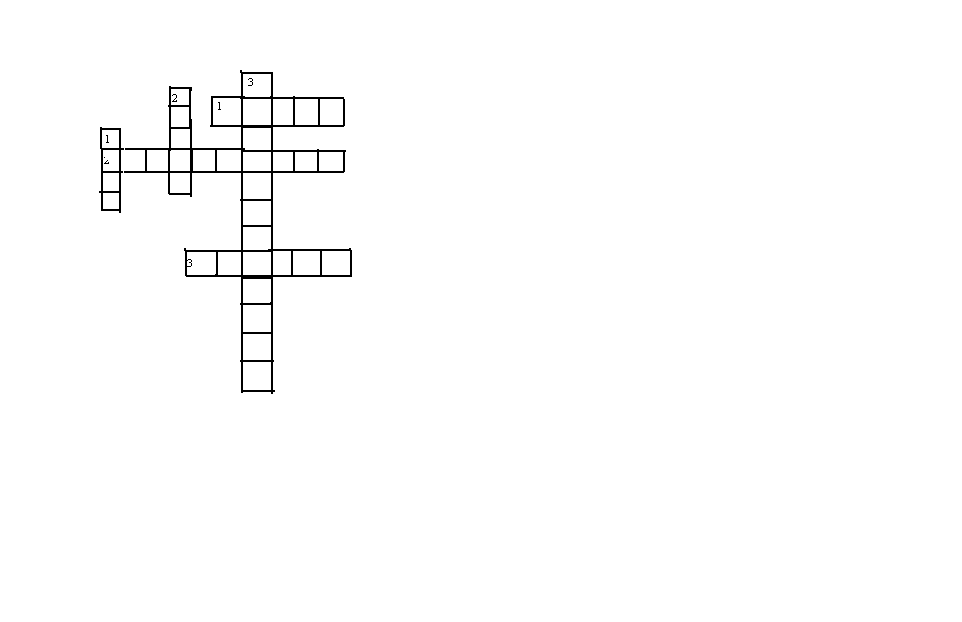 Приложение 6Карта настроения и достижений ребёнкаУсловные обозначения:№Название направлений деятельностиКоличество часовКоличество часовКоличество часов№Название направлений деятельностиВсегоТеорияПрактика1.Спортивно-оздоровительная5316372.Художественная5215363.Туристско-краеведческая21615Итого:1263789Фактор рискаМеры профилактикиНизкая активность детей в реализации программыВыявление индивидуальных способностей и интересов ребенка для приобщения и занятости другой деятельностью (социально-значимой, спортивной, организационной и т.д.)Неблагоприятные погодные условияОрганизация мероприятий согласно тематике смен в 2-х вариантах (на основе учета погоды: на свежем воздухе – в хорошую погоду, в помещениях лагеря на плохие погодные условия)Недостаточная психологическая компетентность воспитательского коллективаПроведение инструктивно-методических сборов с теоретическими и практическими занятиями. Планирование взаимозаменяемости воспитателей педагогами лагеря. Индивидуальная работа с воспитателями по коррекции содержания работы.№ДатаМероприятие1.1 июняЛинейка открытия смены. Зарядка. Инструктаж по ПБ и ТБ в лагере.Праздник, посвященный ко Дню защиты детей «Мы дети твои, Россия!» (музыкально-конкурсная программа), совместно с СДКИгры на свежем воздухе. Конкурс рисунков «Пусть всегда будет солнце».Линейка. 2.2 июняЛинейка. Зарядка.  Анкетирование. Встреча друзей «От улыбки станет день светлей».Выбор командиров «Звёздочек».В гости к Айболиту ( посещение медпункта)Инструктаж на тему: «Безопасность детей при проведении спортивных мероприятий». Подвижные игры на свежем воздухе.Презентация «Города-герои» Линейка. 3.3 июняЛинейка. Зарядка.К всемирному Дню окружающей среды. Экскурсия «Зелёная аптека». ТБ на экскурсии.Беседа « Как в тылу из лекарственных трав готовили лекарства».Игры на природе.Сбор природного материала для поделок.Линейка. 44 июняЛинейка. Зарядка.ПДД «Безопасные дороги»,Презентация на тему: «Здоровый образ жизни»Спортивные эстафеты на площадке«Cчастье есть быть здоровым!»Оборона Брестской крепости (22 июня - 20 июля 1941г.)Аукцион талантов5.5 июняЛинейка. Зарядка. ТБ при работе на пришкольном участке.Трудовой десант «Зелёная школа» «Экологический турнир» (совместно с сельской библиотекой»Тренировка эвакуации учащихся при пожарной тревоге. Конкурс рисунков: «Дети рисуют войну»Линейка. 6.6 июняЛинейка. Зарядка.Пушкинский день России«По страницам сказок А. С. Пушкина» - просмотр отрывков из мультфильмов по произведениям А. С. Пушкина, викторина, конкурс рисунков. Спортивный час.Линейка. 7.7 июняЛинейка. Зарядка. «Города-герои в первые месяцы войны на Черноморском побережье»  Игры на свежем воздухе: «Пограничный столб», «Бомбардировщики» «Трап» (развитие координации)  «Меткий стрелок» (творческая работа на усмотрение воспитателя) Выставка работ, защита работ, награждение групп.Линейка. 8.8 июняЛинейка. Зарядка. День Солнца.Беседа «Солнце –наша звезда» (просмотр презентации)Подвижные игры на свежем воздухе (русская народная игра «Солнышко», игра с бубном «Горячее солнышко»)Конкурс рисунков «Пусть всегда будет солнце».Ролевая игра « Мы санитары»Выставка работ, защита работ, награждениеЛинейка. 9.9 июняЛинейка. Зарядка. К Международному дню друзей «Умеем ли мы дружить» - диспут.«Знакомьтесь – мой друг!» (презентация своего друга).Разучивание песни «Бравые солдаты»Спортивный час. Диагностика определения межличностных отношений в малой группе.  Методика «Социометрия» Конкурс рисунков на асфальте –«Счастье это…»Линейка. 10.10 июняЛинейка. Зарядка.«Остров чистых улиц»,Трудовой десант «Зелёная школа»Мероприятие «Давайте будем беречь природу»Минутка здоровья «Закаляйся!»Инструктаж на тему: «Правила поведения детей во время  прогулок и походов»Экскурсия к памятнику воинской славы. Конкурс стихов о В.О.в.Линейка. 1111 июняЛинейка. Зарядка.Торжественная линейка ко Дню России  «Русь, Россия Родина моя». Викторина «Символы России».Экскурсия  на выставку « По дорогам войны»Выпуск стенгазеты с зарисовками, краткими описаниями экспонатов, экскурсионных объектов (групповая работа)Линейка 12.12 июняЛинейка. Зарядка.Беседа « Оборона Москвы»Тематическая игра «Угадай и назови»Музыкальная дискотекаЛинейка13.13 июняЛинейка. Зарядка.Минутка здоровья «Друзья Мойдодыра и наше здоровье»«Блокада Ленинграда  «872-дней и ночей»»Беседа «Дневник Тани Савичевой» Экскурсия  на водоём. «Изучение разнообразия растительного и животного мира местного водоёма». Инструктаж по ТБ «Правила поведения во время прогулок на водоём»Игра «Поле чудес» ( тема на усмотрение воспитателя)Линейка.14.14 июняЛинейка. Зарядка. Ко Дню семьи Трудовой десант «Зелёная школа»Отрядный час «Моя семья». Фото-выставка «Знакомьтесь: моя семья!» (презентация своей семьи)«Поделки своими руками» (индивидуальная творческая работа к 75-летию Победы)Игры на свежем воздухе.Линейка15.15 июняЛинейка. Зарядка.Минутка здоровья «Осанка –основа красивой походки»Оздоровительные упражнения по предупреждению нарушений осанки: «Веревочка», «Качели».Акция «Чистая улица» (уборка территории родника на ул. Пролетарской)«Волгоград – город-герой» презентация.Подвижные игры на свежем воздухеНаграждение групп и участников медалями «Доброе дело», «Важное дело»Линейка.16.16 июняЛинейка. Зарядка.“Народные традиции требуют уважения” (знакомство с чувашским обрядовым праздником Акатуй)Просмотр видео- сюжета «Акатуй- 2019» (с. Верхнеигнашкино)Чувашские народные  игры.Спортивные состязания «Безопасное колесо» (катание на велосипедах)Линейка. 17.17 июняЛинейка. Зарядка.Трудовой десант «Зелёная школа»Экологическая  викторина «Зеленый мир»Выпуск плаката «Защитим планету!» «Город-герой – Севастополь» просмотр видео-ролика.Спортивный часНаграждениеЛинейка. 1818 июняЛинейка. ЗарядкаЮмористическая игровая программа «День смеха»Конкурс рисунков «Дружеский шарж».Упражнения на коррекцию плоскостопия Спортивный час. Линейка.1919 июняЛинейка. Зарядка.Экскурсия в  библиотеку «Наши земляки в годы В.О.в.».Такое незнакомое «оригами». Работа творческих групп.Оздоровительная игра «Море и небо»Линейка. 2020 июняЛинейка. Зарядка. К Международному дню  отца: «Мой папа хороший» (представление пап), изготовление открытки – поздравления для папы. Акция «Поздравления для папы».Весёлые старты.Награждение.Линейка.2121 июняЛинейка. ЗарядкаТорественная линейка, посвященная Дню памяти и скорби. Возложение цветов к Памятному знаку.Просмотр фото и видеосюжетов.Диагностика - анкета «Как мы жили»Подведение итогов работы лагеря.Спуск флага. Закрытие лагеря. Внутренняя оценкаВнешняя оценкаПроводится  по итогам проведения каждого вида деятельности (рефлексия)Отзывы, итоги опроса, анкетирование целевой группы. Привлечение независимых экспертов1.Нравятся ли тебе воспитатели? нравятся не нравятся 2.Какие отношения между ребятами в вашей команде?доброжелательные, дружныенапряженные, бывают ссорывраждебные, агрессивные3.Какую экскурсию ты хотел бы посетить? Какой спектакль или фильм  посмотреть?4.Хочешь ли ты участвовать в делах команды?да, всегда иногда нет, не хочу другое Дорогой друг! Подошла к концу лагерная смена. Чем она запомнилась тебе, как ты чувствовал себя в нашем лагере, в коллективе ребят и подростков, что волновало тебя? Это те вопросы, ответив на которые, ты сможешь сделать так, чтобы в следующий раз (когда ты снова будешь отдыхать с нами) ты смог чувствовать себя более комфортно.Фамилия, имяВозраст (сколько тебе лет)Команда Понравилось ли тебе отдыхать в нашем лагере?Кем ты чаще всего был в течение смены (выбери один вариант ответа)? организаторомактивным участникомгенератором идей (предлагал новые идеи)наблюдателем (на все смотрел со стороны)В чем из предложенного в смене ты смог себя проявить (выбери варианты ответов)? в оформлении уголкав организации и проведении дел в командев активном участии в общих лагерных мероприятияхв спортев прикладном творчестве в сценическом творчествесвой вариантКакие командные, общие лагерные дела и мероприятия тебе запомнились (понравились) больше всего. Перечисли ихСамым трудным для меня в лагере былоЗа время, проведенное в лагере, я стал (научился, изменился)Представь себе, круг – это твоя команда, поставь крестик в том месте, где ты ощущал  себя в командеБольше всего за смену мне понравилось (запомнилось) Уходя из лагеря, я хотел бы сказать№№ п/пФ.И.О. ребенкаДни сменыДни сменыДни сменыДни сменыДни сменыИтоги№№ п/пФ.И.О. ребенка      1      2      3      4  И т.д.   Итоги123НастроениеДостиженияВеселоеО – организатор делаСпокойноеУ – участник делаГрустное